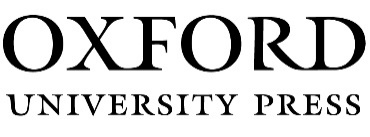 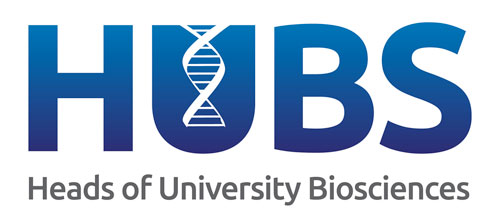 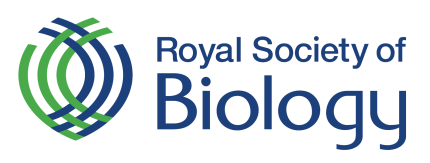 Bioscience Teacher of the Year 2019Application FormPlease use this form to identify the candidate’s contribution to teaching and student learning, ensuring that you address the four criteria as these will be used to shortlist candidates for the second round. Completed forms should be submitted by email to Eleanor Kirby-Green by noon on Wednesday 24 October 2018. Candidate detailsPlease note that all applications that the judges review in Round 1 will be made anonymous. The name on your application and department will be anonymised. The name and department of the individual providing institutional support for your application will also be anonymised. Institutional support for the applicationIndividual excellence in the  development and implementation of teaching bioscienceIn not more than 500 words please outline, with evidence (references are not included in the 500 word limit), how the candidate displays individual excellence in the development and implementation of approaches to teaching that have proven successful in promoting bioscience student learning and achievementInvolvement in scholarly and professional development activitiesIn not more than 500 words please describe all scholarly or professional development activities that the candidate has undertaken, which have influenced and enhanced the learning of bioscience studentsSupporting colleagues and influencing learningIn not more than 500 words please provide evidence of how the candidate supports colleagues and influences bioscience student learning beyond their department and institutionExhibit innovation that has proven to improve their teaching practice to enhance student learningIn not more than 500 words please provide evidence of how the candidate exhibits innovation in their teaching practices to enhance student learning Finally, please tell us how you heard about Bioscience Teacher of the Year Award:First nameSurnameOther nameTitleJob titleDepartmentInstitutionAddressPostcode:      Postcode:      Postcode:      Work tel.EmailI confirm that the information provided in sections 3-6 of this form is accurate and that evidence exists to support all claims made about the applicant. An electronic signature will be accepted as proof of institutional sign-off.I confirm that the information provided in sections 3-6 of this form is accurate and that evidence exists to support all claims made about the applicant. An electronic signature will be accepted as proof of institutional sign-off.SignedPrint namePositionDateContact AddressPostcode:      Work telephoneEmail